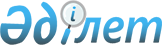 О внесении изменений в решение Созакского районного маслихата от 21 октября 2011 года № 289 "О корректировке базовых ставок земельного налога"
					
			Утративший силу
			
			
		
					Решение Созакского районного маслихата Южно-Казахстанской области от 25 июня 2013 года № 110. Зарегистрировано Департаментом юстиции Южно-Казахстанской области 19 июля 2013 года № 2328. Утратило силу решением Созакского районного маслихата Южно-Казахстанской области от 24 декабря 2014 года № 232      Сноска. Утратило силу решением Созакского районного маслихата Южно-Казахстанской области от 24.12.2014 № 232.

      В соответствии с пунктом 1 статьи 387 Кодекса Республики Казахстан от 10 декабря 2008 года «О налогах и других обязательных платежах в бюджет» (Налоговый кодекс), подпунктом 15) пункта 1 статьи 6 Закона Республики Казахстан «О местном государственном управлении и самоуправлении в Республике Казахстан от 23 января 2001 года Созакский районный маслихат РЕШИЛ:



      1. Внести в решение Созакского районного маслихата от 21 октября 2011 года № 289 «О корректировке базовых ставок земельного налога» (зарегистрировано в Реестре государственной регистрации нормативных правовых актов за № 14-12-129 и опубликовано 22 ноября 2011 года в газете «Молшылык») следующие изменения:



      пункт 1 изложить в новой редакции:

      «1. В соответствии со статьями 378, 379, 381, 383 Кодекса «О налогах и других обязательных платежах в бюджет (Налоговый кодекс)», повысить ставки земельного налога на 50 процентов от базовых ставок земельного налога, за исключением земель, выделенных (отведенных) под автостоянки (паркинги), автозаправочные станции.



      2. Настоящее решение вводится в действие по истечении десяти календарных дней со дня его первого официального опубликования.

      

      Председатель очередной ХVІІ сессии

      Созакского районного маслихата             І. Омар

      

      Секретарь Созакского районного маслихата   М. Исаев
					© 2012. РГП на ПХВ «Институт законодательства и правовой информации Республики Казахстан» Министерства юстиции Республики Казахстан
				